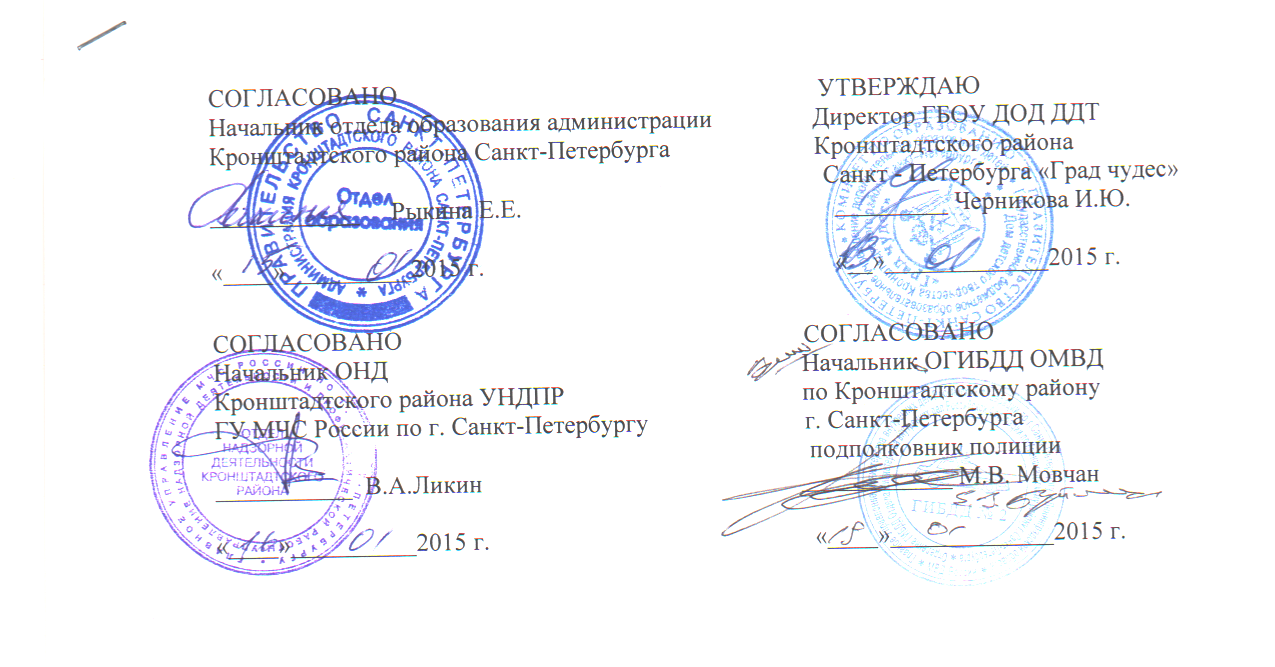 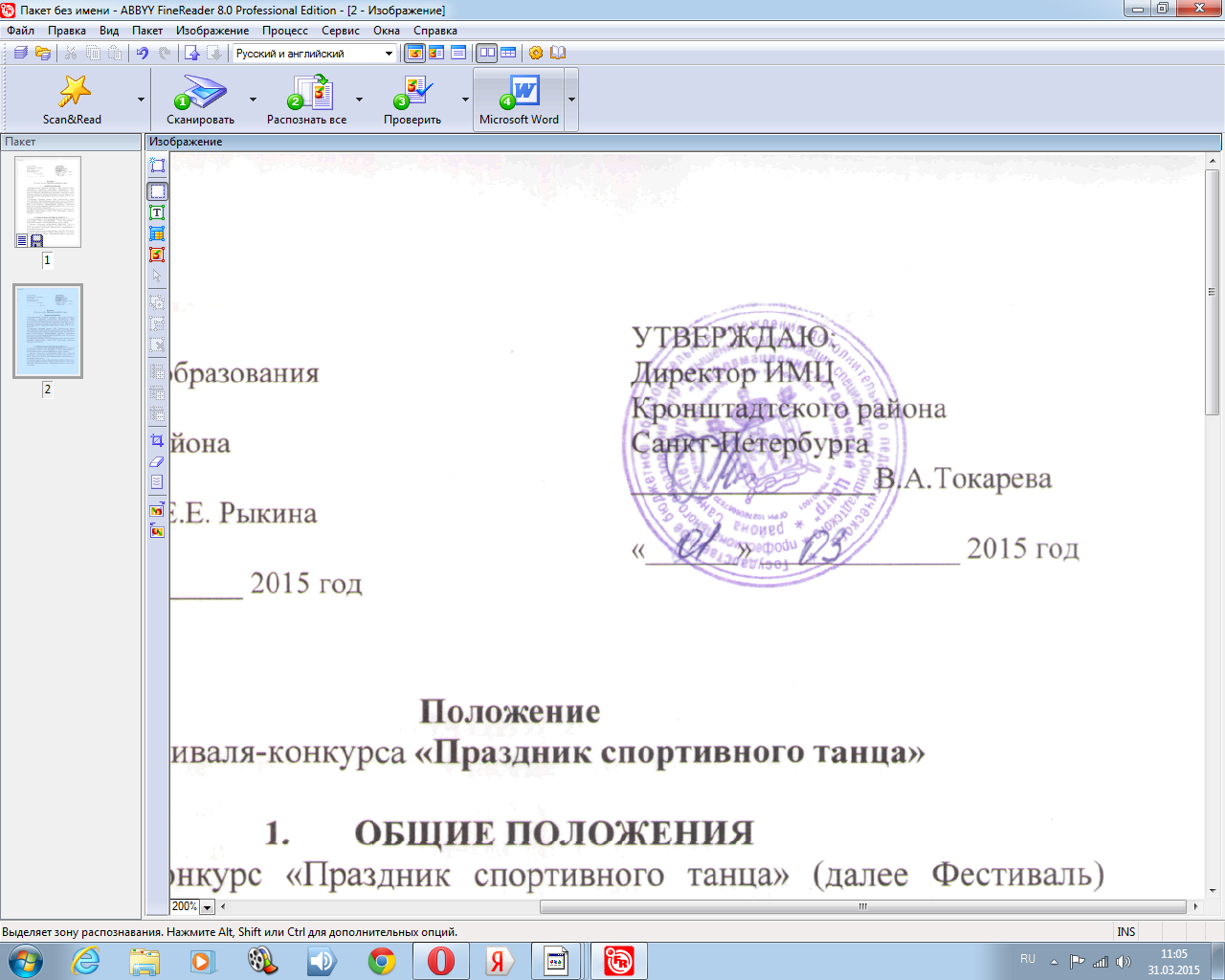 ПоложениеФестиваля-конкурса «Праздник спортивного танца» ОБЩИЕ ПОЛОЖЕНИЯ1.1.Фестиваль-конкурс «Праздник спортивного танца» (далее Фестиваль) организован по инициативе администрации Кронштадтского района     Санкт-Петербурга, ИМЦ Кронштадтского района Санкт-Петербурга, а также педагогов дошкольных образовательных учреждений и проводится в рамках реализации мероприятий долгосрочной целевой программы «Приоритетные направления развития образования Кронштадтского района СПб на 2011-2015 годы».1.2.Учредителем Фестиваля является ИМЦ Кронштадтского района      Санкт-Петербурга. Общее руководство осуществляется отделом образования и сектором физической культуры и спорта администрации Кронштадтского района Санкт-Петербурга. Непосредственное проведение соревнований осуществляется организационным комитетом руководителей, инструкторов физического воспитания г. Кронштадта.1.3. В фестивале принимают участие педагоги дошкольных образовательных учреждений Кронштадтского района СПб, реализующие программы дошкольного образования.2. ОСНОВНАЯ ЦЕЛЬ ФЕСТИВАЛЯ (КОНКУРСА)2.1 Фестиваль проводится среди дошкольных образовательных учреждений Кронштадтского района Санкт-Петербурга, с целью формирования у дошкольников интереса к занятиям физической культуры и спортом.2.2 Фестиваль обеспечивает распространение эффективных технологий физического и художественно-творческого воспитания дошкольников на основе двигательной, музыкальной, изобразительной, театрализованной и других видов деятельности.2.3. Фестиваль является одной из форм пропаганды здорового образа жизни, способствует привитию интереса к спорту у дошкольников и их родителей, повышению уровня физкультурно - оздоровительной работы в дошкольных учреждениях.3. ПОРЯДОК ПРИЕМА ЗАЯВОК НА УЧАСТИЕ В ФЕСТИВАЛЕ3.1 Заявки на участие в Фестивале принимаются от представителей ДОУ до 10.03.2015 года по эл. адресу: annakron@mail.ru (тел: 8-981-794-43-80) или лично по приложенной форме руководителю РМО по физическому воспитанию Коротковой Ольге Александровне (моб.тел. 8-931-260-35-72) .   В день соревнований  предоставляются заявки, заверенные врачом и заведующей ГБДОУ. 3.2.В заявке следует указать номинацию, в которой участвует коллектив ДОУ.4. ОРГАНИЗАЦИЯ ФЕСТИВАЛЯ4.1. В Фестивале принимают участие команды ДОУ. Дети старшего дошкольного возраста образовательных учреждений г.Кронштадта (состав 6 - 10 человек). Дети, допущенные врачом дошкольного учреждения.4.2. Спортивный инвентарь для выступления команд, а также диски с музыкальным оформлением предоставляются руководителями ДОУ, инструкторами физического воспитания. Участие в конкурсе для педагогов ДОУ и родителей воспитанников бесплатное4.3.  Соревнования проводятся по трем номинациям: «Танец с предметами» «Танец без предметов» «Танец с использованием нетрадиционного спортивного  оборудования»Выступления команд должны носить характер музыкальной, спортивной разминки, а не танцевальной. Выступление проходит под фонограмму (законченное или не законченное музыкальное произведение длительностью до 3-3,5 минут). Выступление команд оценивается каждым судьей по пятибалльной системе по следующим критериям:Соответствие содержания детской деятельности возрастным требованиямПрезентация (внешний вид, выход и уход команды,  качество художественного оформления действия)Оригинальность замысла и его воплощения Выразительность и эмоциональность в исполнении номера.Качественное исполнение в номере.Все баллы, поставленные судьями, заносятся в оценочный лист и суммируются. Победителями в каждой номинации становятся команды, набравшие наибольшее количество баллов, но не менее 75% от максимального количества.Также судьи определяют лауреата 1,  2 и 3 степени в каждой номинации.При одинаковой сумме баллов, набранных двумя или несколькими командами, эти команды занимают одинаковое место. Участники конкурса, не занявшие призовых мест. Получают благодарность за участие.Состав оргкомитета:Токарева В.А., директор ИМЦ Кронштадтского района СПбСаянина А.Н. – методист ИМЦ Кронштадтского района СПбКороткова О.А. – руководитель ф.в. ГБДОУ № 13Состав комиссии:Печенкина Е.Г. – муз.рук. ГБДОУ № 1Мелентьева Т.А. – муз.рук. ГБДОУ № 2Фесенко И.Ю. – муз.рук. ГБДОУ № 2Трифонова А.Б. – инструктор ф.к. ГБДОУ № 4Демидова О.Ю. – муз.рук. ГБДОУ № 6Заярная С.В. – воспитатель ГБДОУ№ 8Большакова С.В. – воспитатель ГБДОУ № 14Калашникова О.Л. – инструктор ф.к. ГБДОУ № 18Панфилова Н.Н. – инструктор ф.к. ГБДОУ № 18Борисова Ольга Михайловна – муз.рук. ГБДОУ № 18Орлянская Е.В. – воспитатель ГБОУ н.ш-д.с. № 662Приложение к положению о Фестивале-конкурсе «Праздник спортивного танца»Заявка на участие в Фестивале-конкурсе «Праздник спортивного танца»ГБДОУ№_______ Кронштадтского района СПбНоминация_____________________________________________Название номера:________________________________________Всего допущено:________ человекЗаведующий ГБДОУ : ______________________________                           Врач :  ______________________________                                               Руководитель (инструктор)физического воспитания  :   ______________________________         МП           ОЦЕНОЧНЫЙ ЛИСТФестиваль-конкурс «Праздник спортивного танца»Дата проведения – 27.03.2015Максимальная оценка 5 баллов, минимальная - 0Член конкурсной комиссии:Должность, учреждение, ФИО_____________________________________________________________________№ ДОУФамилия, имя ребенка.Год рожденияДопуск врачаДата, подпись12345678910ГБДОУ № 1ГБДОУ № 2ГБДОУ № 2ГБДОУ № 4ГБДОУ № 6ГБДОУ № 8ГБДОУ № 13ГБДОУ № 14ГБДОУ № 18ГБДОУ № 18(2)ГБОУ № 662Соответствие содержания детской деятельности возрастным требованиямПрезентация (внешний вид, выход и уход команды,  качество художественного оформления действия)Оригинальность замысла и его воплощения Выразительность и эмоциональность в исполнении номераКачественное исполнение в номере